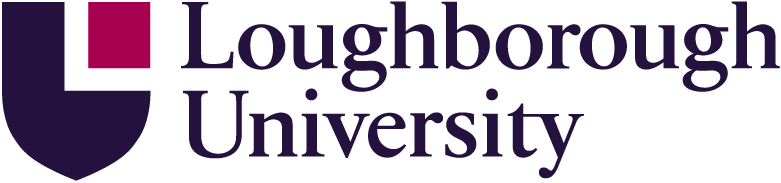 Health, Safety & Environment CommitteeSubject:  University Fire Officer’s Report February 20111.	Fire Incidents There have been 1 fire incidents in the current reporting period:Localized Fire Incident Rutherford Block 15th October 2010Timeline21:01 Bold fire alarm signal received in Security control from Village, Security Officers dispatched, building fully evacuated.21:05 Telephone call received from Sub-warden, fire confirmed (laptop students bedroom)21:05 Telephone call to emergency services 21:10 Fire & Rescue Service arrived21:50 Incident stood down, occupants allowed to re-enter the buildingIn SummaryA laptop (Compaq) burst into flames in a student’s bedroom.  A manual call point in the block was activated by one of the students and all occupants evacuated the building. The duty sub-warden upon arrival confirmed that the laptop (LT) was on fire and quickly placed a fire blanket over the LT and immediately contacted the security gatehouse requesting for the attendance of the Fire & Rescue Service.  Security staff also responded and met the duty sub-warden at the entrance to the building to assist.  On arrival the Fire & Rescue Service (F&RS) entered the block and removed the LT and ventilated the room/building to clear the smoke.  Students were eventually, after approximately 40 minutes, when the smoke had dissipated, allowed back into the building.The F&RS stood down at 21:50.Students and staff (sub-warden & Security) are to be complimented in responding rapidly and appropriately to an emergency situation and in particular the prompt actions of the Sub-warden (Lyndsey Bakewell) in containing the fire and preventing it from intensifying.This incident highlights the importance of staff receiving training which enables them to respond quickly, access the situation and where safe to do so use the appropriate fire fighting equipment to extinguish or suppress the fire. This fire was successfully managed thus limiting the damage to the building and its contents. 2.    Controlled Fire Evacuations Tests on University Buildings (conducted Nov-10)Overall the annual controlled fire evacuations across campus were very good especially as the tests occurred during the cold weather conditions. The majority of all occupants in the building at the time of the test evacuated, however there were a few buildings where a small number of staff or students were slow in evacuating and these individuals slightly ran over the acceptable time for a safe evacuation of the building by 1 – 2 minutes. All persons assembled at the designated assembly points were reminded to treat all fire alarm signals as a genuine fire emergency, evacuate the building immediately and use the nearest available exit. Staff/lectures were further reminded of their responsibility for the safety of their students and to ensure they make them selves’ aware of alternative means of escape, the fire action emergency procedures and the location of the fire assembly point. This information is displayed in all lecture theatres / pool rooms.All Fire Marshals that were in the buildings at the time of the controlled evacuation performed their duties well which incorporated them sweeping their designated areas of the building reporting to the fire alarm panel where they were asked to identify the location of the fire activation.  Issues witnessedOccupants questioned the fire alarmOccupants taking considerable time gathering personal belongings before evacuatingOccupants exited the building and went elsewhere rather than reporting to the assembly pointOccupants congregated at the entrance to the building rather than assembling at the designated assembly pointPersons attempted to enter the building whilst the fire alarm was still soundingFire doors left wedged openRecommendationsTo prevent delays in evacuating University buildings it is imperative that both staff and students:Respond immediately when the fire alarm is soundedExit the building promptly by the nearest available fire exits Once outside the building proceed towards the designated fire assembly point allocated to the buildingWait at the fire assembly point until instruction is given by the fire marshal or security officers to re-enterLecturers are reminded to:Ensure they understand the university fire action procedures’ (fire action procedures and floor plans showing the location of the fire assembly points are placed in all lecture rooms)Ensure they know the location of the fire assembly point assigned to the building they are lecturing in (signage showing the location of the assembly point in relation to the building has been placed in all lecture rooms)Know the whereabouts of all available exits3.    USHA Fire Statistics January 2010 to Dec 2010 Please see a copy of Loughborough University fire statistics sent to USHA *Unfortunately USHA don’t provide a table to compare Loughborough against other participating Universities at the present time.          Accommodation buildings                              All other buildingsBuilding and cause for the attendance of the Fire Rescue Service           Accommodation buildings                              All other buildings3.	Fire Alarm Activations and Fire Service call-outs.In the last 4 month period the Fire Service have been called to 4 activations 2 of which involved an actual fire (see table below) Academic Buildings:Dining Halls:Halls of Residence (University Managed):Halls of Residence (Not managed by the University) Unite:Note 20 activations at Harry French had no visible cause/reason into way they should activate	The Major Causes of Fire Alarm Activations in LU Halls of Residence: 53 Unattended cooking in self catering kitchens   57 Steam from showers in en-suite bedrooms and aerosol sprays14 Faulty sensors or fire alarm panels15 Unknown causes  5 Other (water contamination in detector head, lighting strike, power outage etc.)23 Malicious call point activations or tampering/removing of detector heads  8 Accidental activation of call point   4 Smoking incident (including Candles & incense sticks)  1 Contractors (dust or fumes from paint) Cooking Related Incidents In LU Halls Of Residence:(All above information gathered from period 1/10/10 –31/1/11) R M Harrison –Health, Safety & Environment Office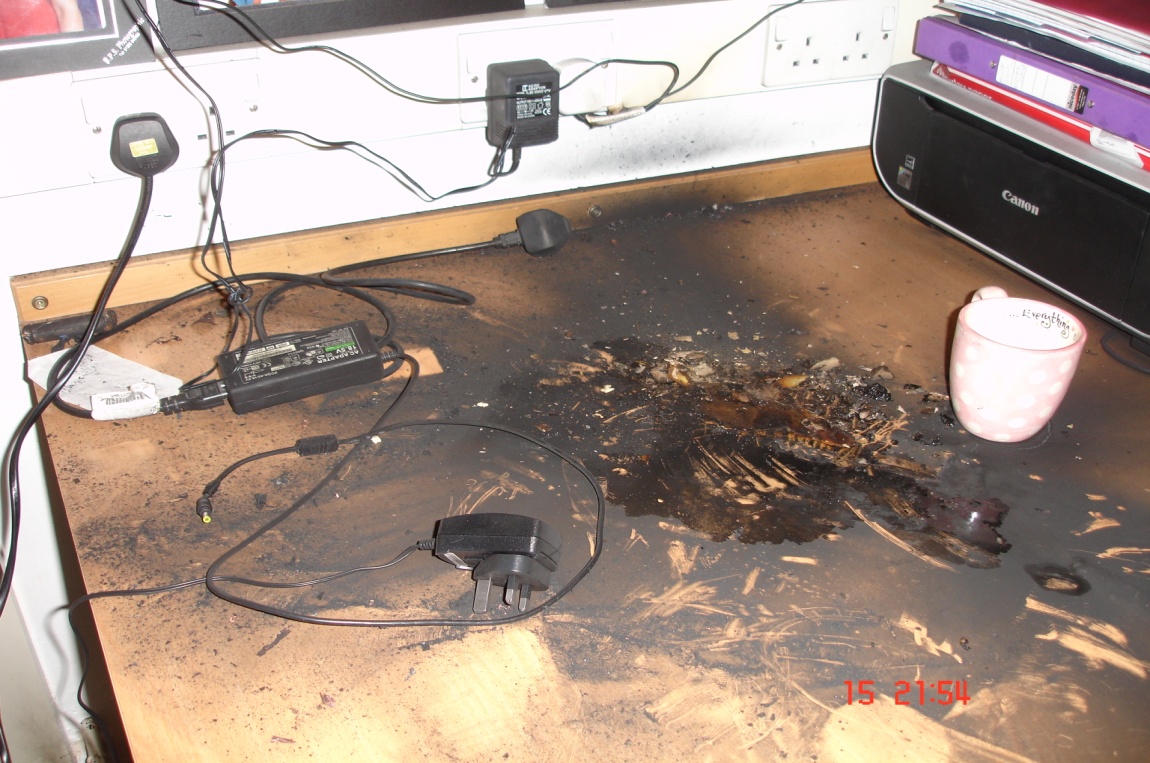 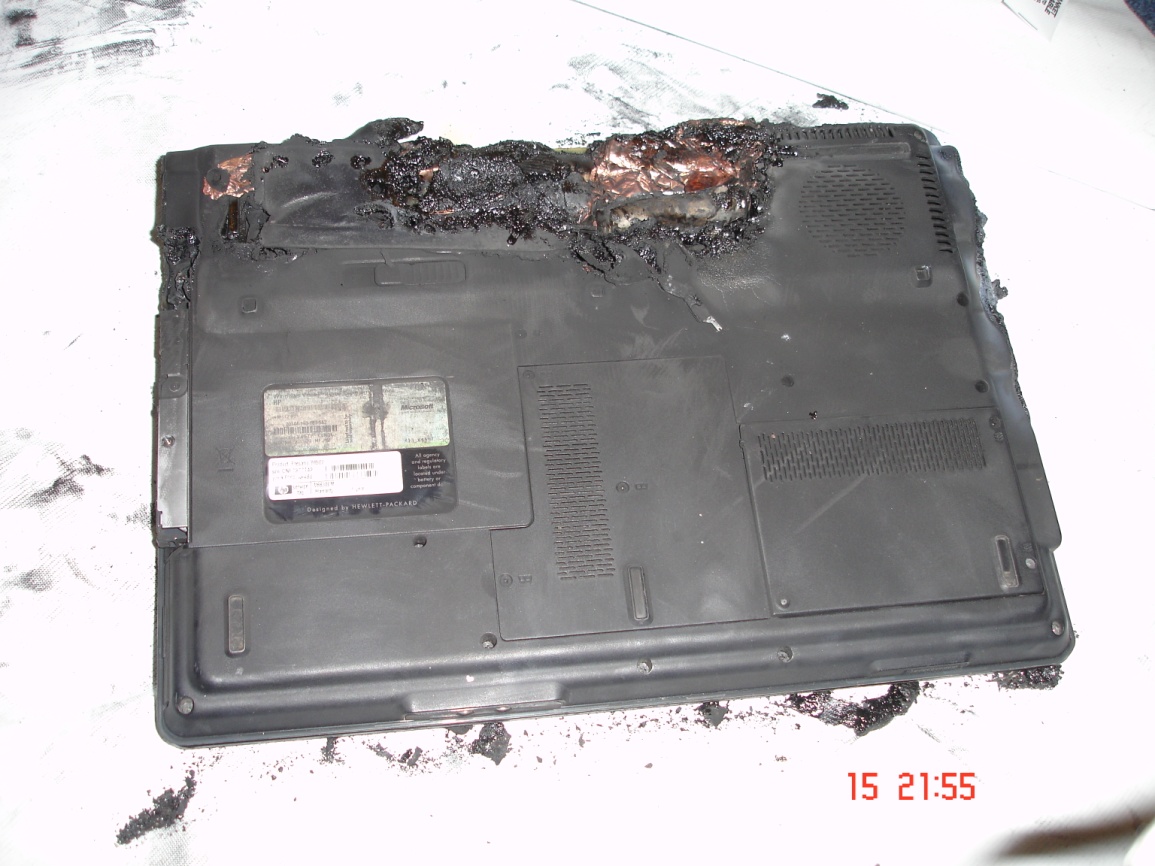 Rutherford  Block 16 (laptop fire)  Holywell Pk Chemtec building (false alarm)S building (insulation material on fire)Stewart Miller (fire on motor in test cell)Schofield (burnt out fuse on lighting)Chemistry (smoke in switch room)Fire Statistics Loughborough University 2009Accommodation                                                     All other buildingsOct 10Nov 10Dec 10 Jan 11TotalNumber of Activations82 Residential  3 Dining Halls18 Academic57 Residential   4 Dining Halls15 Academic23 Residential   1 Dining Halls  7 Academic18 Residential   2 Dining Halls  9 Academic180  10 49 Activations involving Fire ServiceRutherfordSchofieldChemistry3Genuine FiresRutherford 161Burleigh Court		      1Chemistry		      3Clyde Williams	1Edward Herbert Building  2Haslegrave	                  1Holywell Park            12Imago Office    	      1James France		      5John Cooper		1LUSAD (Fine Arts)            1Martin Hall		      1Rutland Hall (old)	1S Building		      5Schofield	                  1Seb Co                        1Sir David Davies	      2Sir Richard Morris	      8Stewart Mason	 1Swimming Pool	      1Cayley/R-ford D/Hall           2Faraday/Royce D/Hall         2DavidCollett D/Hall              4Elvyn Richards D/Hall         2William Morris D/Hall 0Butler Court           11Cayley                   11David Collett         18Falk / Egg              17Faraday                 26Royce                    21Rutherford	      14Telford                   16     Towers                    0University Lodge     1UPP Blocks           32Village Court         10 Whitworth                3200 Ashby Rd         0Harry French	                   35William Morris                    15Holt                                    12Butler Court    		         7Cayley		                     4David Collett		         2Falkner / Eggington	         7Faraday 		         8Royce			         7Rutherford		         3     Telford			         5Towers		         2UPP			         7Whitworth		         1University Lodge	         0